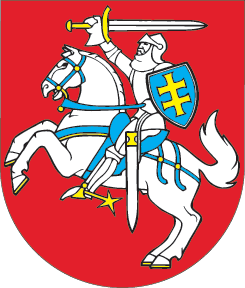 LIETUVOS RESPUBLIKOSŠVIETIMO ĮSTATYMO NR. I-1489 59 STRAIPSNIO PAKEITIMOĮSTATYMAS2018 m. birželio 29 d. Nr. XIII-1400Vilnius1 straipsnis. 59 straipsnio pakeitimas1. Pakeisti 59 straipsnio 2 dalį ir ją išdėstyti taip:„2. Švietimo įstaigos vadovu gali būti tik nepriekaištingos reputacijos asmuo, kuriam atliktas vadovavimo valstybinei ar savivaldybės švietimo įstaigai (išskyrus aukštąją mokyklą) kompetencijų vertinimas arba jam prilygintas vertinimas švietimo ir mokslo ministro nustatyta tvarka, jeigu asmuo vienoje švietimo įstaigoje vadovo pareigas ėjo ne mažiau kaip 20 metų. Asmuo priimamas į švietimo įstaigos vadovo pareigas švietimo ir mokslo ministro nustatyta tvarka, patikrinus jo gebėjimus atlikti pareigybės aprašyme nustatytas funkcijas.“2. Papildyti 59 straipsnį nauja 3 dalimi:„3. Vadovavimo valstybinei ar savivaldybės švietimo įstaigai (išskyrus aukštąją mokyklą) kompetencijų vertinimą atlieka švietimo ir mokslo ministro įgaliota įstaiga, kurios savininko teises ir pareigas įgyvendina Švietimo ir mokslo ministerija. Vadovavimo valstybinei ir savivaldybės švietimo įstaigai kompetencijų vertinimas apima asmens bendrųjų ir specialiųjų gebėjimų bei žinių, reikalingų vadovavimo valstybinei ir savivaldybės švietimo įstaigai funkcijoms atlikti, vertinimą.“3. Buvusias 59 straipsnio 3–17 dalis laikyti atitinkamai 4–18 dalimis.4. Pakeisti 59 straipsnio 6 dalį ir ją išdėstyti taip:„6. Švietimo ir mokslo ministras nustato valstybinių ir savivaldybių švietimo įstaigų (išskyrus aukštąsias mokyklas) vadovų kvalifikacinius reikalavimus ir viešo konkurso švietimo įstaigų vadovų pareigoms eiti tvarką.“5. Papildyti 59 straipsnį 19 dalimi:„19. Buvusiam švietimo įstaigos vadovui (išskyrus švietimo įstaigos vadovus, kurie turi teisę gauti visą senatvės pensiją), atleistam iš pareigų dėl pareigybės panaikinimo, per 6 mėnesius nuo atleidimo iš pareigų dienos Vyriausybės nustatyta tvarka siūloma pretenduoti į kitos švietimo įstaigos (išskyrus aukštosios mokyklos) vadovo pareigas, jeigu jis jau yra laimėjęs viešą konkursą švietimo įstaigos vadovo pareigoms eiti po 2018 m. sausio 1 d.“Skelbiu šį Lietuvos Respublikos Seimo priimtą įstatymą.Respublikos Prezidentė	Dalia Grybauskaitė